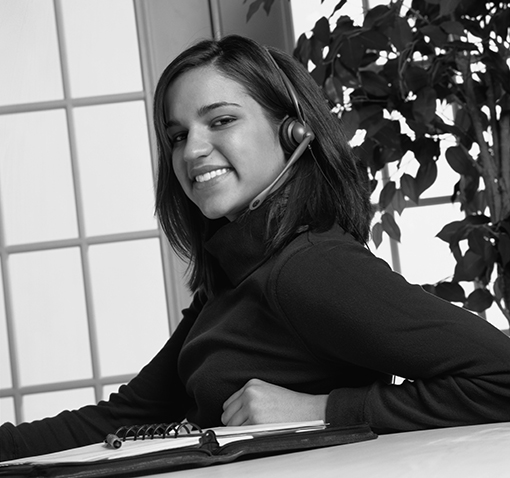 Integrated Business Technology CertificatePierce College has developed a new three-quarter day program that will provide a customized pathway for Levels 5 & 6 English as a Second Language (ESL) students and Levels 3-6 Adult Basic Education (ABE) and GED students to successfully complete the Integrated Business Technology Certificate. The training is part of a longer pathway with all credits leading to completion of an Associate Degree in Business Information Technology.Classes begin Fall/Spring Quarters – Students can enroll in Winter and Summer Class Schedule: Monday-Thursday, 8:30am – 3:00pm (Schedule subject to change)